ПОРЯДОКПриложение № 1 к приказу № 20 от 31.01.2024 гэвакуации получателей социальных услуг и сотрудников КОГБУСО «Мурыгинский дом-интернат»•Список транспорта:Имущество КОГБУСО «Мурыгинский дом-интернат» (техническая документация, материальные ценности) подлежат эвакуации во 2 (вторую) очередь.Спмсочная численность сотрудников и получателей социальных услуг Спмсочная численность сотрудников и получателей социальных услуг Спмсочная численность сотрудников и получателей социальных услуг 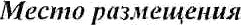 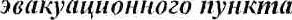 Планируется к выводу и вывозу транспортомПланируется к выводу и вывозу транспортомПланируется к выводу и вывозу транспортомBcezo(чел)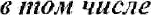 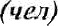 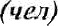 Всего(«ел)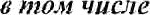 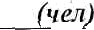 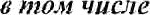 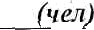 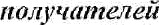 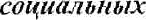 сотрудниковАвтотранспортом- маломобильные получатели социальных услуг с сопровождающими сотрудникамиПешим ходом(чел)323145178Дом культурыnrr Мурыгино по адресу: ул. Набережная д.7 (согласно плана эвакуации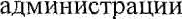 пгт Мурыгино)32324083N•. п/гrМарка/модельгосударственный номерной знакИдентифиикационныйномерГОАвыпуска1.Fiat DucatoВ 829 HB 43Z7G244000AS0I1I9320092.Fiat DucatoВ 846 HB 43Z7G244000AS0I 104920093.УA3-396255В 589 HX 43ХТТЗ 9623 5C044184320114.ИАЦ-17б7М4К 726 РН4ЗXJGI767M4L00006312019